第二期孤独症服务机构自强自律创建活动
设施设备清单第二期孤独症服务机构自强自律创建活动
设施设备清单第二期孤独症服务机构自强自律创建活动
设施设备清单第二期孤独症服务机构自强自律创建活动
设施设备清单机构名称：机构名称：机构名称：机构名称：编号设备名称数量设备照片例：布袋跳2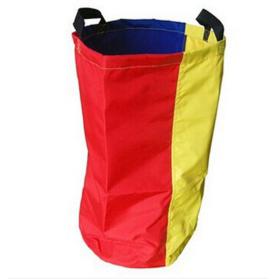 12345678910111213141516171819202122232425262728293031323334353637383940414243444546474849